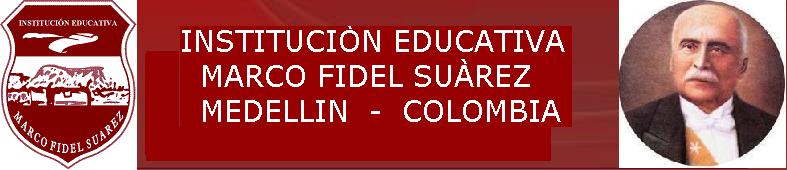 SECRETARIA DE EDUCACIONAREA: EDUCACIÓN ARTISTÍCAGRADO: QUINTOOBJETIVOS DEL GRADOReconocer la analogía como elemento fundamental de los lenguajes artísticos.Reconocer la relación del concepto de espacio en las diferentes expresiones artísticas.Reconocer la relación del concepto de tiempo en las diferentes expresiones artísticasReconocer la importancia del espacio y el tiempo en las manifestaciones artísticas y culturales de una regiónSECRETARIA DE EDUCACIONAREA: EDUCACIÓN ARTISTÍCAGRADO: QUNTOOBJETIVOS DEL GRADOReconocer la analogía como elemento fundamental de los lenguajes artísticos.Reconocer la relación del concepto de espacio en las diferentes expresiones artísticas.Reconocer la relación del concepto de tiempo en las diferentes expresiones artísticasReconocer la importancia del espacio y el tiempo en las manifestaciones artísticas y culturales de una regiónSECRETARIA DE EDUCACIONAREA: EDUCACIÓN ARTISTÍCAGRADO: QUINTOOBJETIVOS DEL GRADOReconocer la analogía como elemento fundamental de los lenguajes artísticos.Reconocer la relación del concepto de espacio en las diferentes expresiones artísticas.Reconocer la relación del concepto de tiempo en las diferentes expresiones artísticasReconocer la importancia del espacio y el tiempo en las manifestaciones artísticas y culturales de una regiónSECRETARIA DE EDUCACIONAREA: EDUCACIÓN ARTISTÍCAGRADO: CUARTOOBJETIVOS DEL GRADOReconocer la analogía como elemento fundamental de los lenguajes artísticos.Reconocer la relación del concepto de espacio en las diferentes expresiones artísticas.Reconocer la relación del concepto de tiempo en las diferentes expresiones artísticasReconocer la importancia del espacio y el tiempo en las manifestaciones artísticas y culturales de una regiónPERIODO: 1INTENSIDAD HORARIA: 10 horas No. DE SEMANAS: 10PREGUNTA PROBLEMATIZADORA: ¿Cómo aplicar la técnica del puntillismo en diferentes expresiones artísticas?EJES CURRICULARES:Sensibilidad cenestésicaSensibilidad visualSensibilidad auditivaPREGUNTA PROBLEMATIZADORA: ¿Cómo aplicar la técnica del puntillismo en diferentes expresiones artísticas?EJES CURRICULARES:Sensibilidad cenestésicaSensibilidad visualSensibilidad auditivaPREGUNTA PROBLEMATIZADORA: ¿Cómo aplicar la técnica del puntillismo en diferentes expresiones artísticas?EJES CURRICULARES:Sensibilidad cenestésicaSensibilidad visualSensibilidad auditivaPREGUNTA PROBLEMATIZADORA: ¿Cómo aplicar la técnica del puntillismo en diferentes expresiones artísticas?EJES CURRICULARES:Sensibilidad cenestésicaSensibilidad visualSensibilidad auditivaPREGUNTA PROBLEMATIZADORA: ¿Cómo aplicar la técnica del puntillismo en diferentes expresiones artísticas?EJES CURRICULARES:Sensibilidad cenestésicaSensibilidad visualSensibilidad auditivaPREGUNTA PROBLEMATIZADORA: ¿Cómo aplicar la técnica del puntillismo en diferentes expresiones artísticas?EJES CURRICULARES:Sensibilidad cenestésicaSensibilidad visualSensibilidad auditivaPREGUNTA PROBLEMATIZADORA: ¿Cómo aplicar la técnica del puntillismo en diferentes expresiones artísticas?EJES CURRICULARES:Sensibilidad cenestésicaSensibilidad visualSensibilidad auditivaCOMPETENCIAS: SensibilidadApreciación estética Comunicación.COMPETENCIAS FINANCIERAS:. Diseñar un proyecto de vida que oriente las propias acciones.. Manejar las finanzas del día a día con impecabilidad.. Tomar decisiones sobre oportunidades financieras para el largo plazo en el marco de la legalidad.COMPETENCIAS: SensibilidadApreciación estética Comunicación.COMPETENCIAS FINANCIERAS:. Diseñar un proyecto de vida que oriente las propias acciones.. Manejar las finanzas del día a día con impecabilidad.. Tomar decisiones sobre oportunidades financieras para el largo plazo en el marco de la legalidad.COMPETENCIAS: SensibilidadApreciación estética Comunicación.COMPETENCIAS FINANCIERAS:. Diseñar un proyecto de vida que oriente las propias acciones.. Manejar las finanzas del día a día con impecabilidad.. Tomar decisiones sobre oportunidades financieras para el largo plazo en el marco de la legalidad.COMPETENCIAS: SensibilidadApreciación estética Comunicación.COMPETENCIAS FINANCIERAS:. Diseñar un proyecto de vida que oriente las propias acciones.. Manejar las finanzas del día a día con impecabilidad.. Tomar decisiones sobre oportunidades financieras para el largo plazo en el marco de la legalidad.COMPETENCIAS: SensibilidadApreciación estética Comunicación.COMPETENCIAS FINANCIERAS:. Diseñar un proyecto de vida que oriente las propias acciones.. Manejar las finanzas del día a día con impecabilidad.. Tomar decisiones sobre oportunidades financieras para el largo plazo en el marco de la legalidad.COMPETENCIAS: SensibilidadApreciación estética Comunicación.COMPETENCIAS FINANCIERAS:. Diseñar un proyecto de vida que oriente las propias acciones.. Manejar las finanzas del día a día con impecabilidad.. Tomar decisiones sobre oportunidades financieras para el largo plazo en el marco de la legalidad.COMPETENCIAS: SensibilidadApreciación estética Comunicación.COMPETENCIAS FINANCIERAS:. Diseñar un proyecto de vida que oriente las propias acciones.. Manejar las finanzas del día a día con impecabilidad.. Tomar decisiones sobre oportunidades financieras para el largo plazo en el marco de la legalidad. ESTÁNDARES: ESTÁNDARES: ESTÁNDARES: ESTÁNDARES: ESTÁNDARES: ESTÁNDARES: ESTÁNDARES:INDICADORESINDICADORESINDICADORESINDICADORESINDICADORESINDICADORESINDICADORESDBA.Manejo de materiales que implican la ejercitación  de la motricidad fina.DBA.Manejo de materiales que implican la ejercitación  de la motricidad fina.DBA.Manejo de materiales que implican la ejercitación  de la motricidad fina.DBA.Manejo de materiales que implican la ejercitación  de la motricidad fina.DBA.Manejo de materiales que implican la ejercitación  de la motricidad fina.DBA.Manejo de materiales que implican la ejercitación  de la motricidad fina.MATRIZ DE REFERENCIA:(Competencia: comunicativa: - descrita-visual) Afirmación.Prevé el propósito o las intenciones que debe cumplir una imagen, atendiendo a las necesidades de la producción gráfica en un contexto comunicativo particular.(Evidencia)Identifica características de la enunciación para cumplir con una intención comunicativa.Identifica el propósito que debe tener la imagen para cumplir con las condiciones del contexto o las exigencias de comunicación.Indica el rol que debe cumplir como enunciador de una gráfica, a partir de la situación de comunicación.MATRIZ DE REFERENCIA:(Competencia: comunicativa: - descrita-visual) Afirmación.Prevé el propósito o las intenciones que debe cumplir una imagen, atendiendo a las necesidades de la producción gráfica en un contexto comunicativo particular.(Evidencia)Identifica características de la enunciación para cumplir con una intención comunicativa.Identifica el propósito que debe tener la imagen para cumplir con las condiciones del contexto o las exigencias de comunicación.Indica el rol que debe cumplir como enunciador de una gráfica, a partir de la situación de comunicación.MATRIZ DE REFERENCIA:(Competencia: comunicativa: - descrita-visual) Afirmación.Prevé el propósito o las intenciones que debe cumplir una imagen, atendiendo a las necesidades de la producción gráfica en un contexto comunicativo particular.(Evidencia)Identifica características de la enunciación para cumplir con una intención comunicativa.Identifica el propósito que debe tener la imagen para cumplir con las condiciones del contexto o las exigencias de comunicación.Indica el rol que debe cumplir como enunciador de una gráfica, a partir de la situación de comunicación.MATRIZ DE REFERENCIA:(Competencia: comunicativa: - descrita-visual) Afirmación.Prevé el propósito o las intenciones que debe cumplir una imagen, atendiendo a las necesidades de la producción gráfica en un contexto comunicativo particular.(Evidencia)Identifica características de la enunciación para cumplir con una intención comunicativa.Identifica el propósito que debe tener la imagen para cumplir con las condiciones del contexto o las exigencias de comunicación.Indica el rol que debe cumplir como enunciador de una gráfica, a partir de la situación de comunicación.MATRIZ DE REFERENCIA:(Competencia: comunicativa: - descrita-visual) Afirmación.Prevé el propósito o las intenciones que debe cumplir una imagen, atendiendo a las necesidades de la producción gráfica en un contexto comunicativo particular.(Evidencia)Identifica características de la enunciación para cumplir con una intención comunicativa.Identifica el propósito que debe tener la imagen para cumplir con las condiciones del contexto o las exigencias de comunicación.Indica el rol que debe cumplir como enunciador de una gráfica, a partir de la situación de comunicación.MATRIZ DE REFERENCIA:(Competencia: comunicativa: - descrita-visual) Afirmación.Prevé el propósito o las intenciones que debe cumplir una imagen, atendiendo a las necesidades de la producción gráfica en un contexto comunicativo particular.(Evidencia)Identifica características de la enunciación para cumplir con una intención comunicativa.Identifica el propósito que debe tener la imagen para cumplir con las condiciones del contexto o las exigencias de comunicación.Indica el rol que debe cumplir como enunciador de una gráfica, a partir de la situación de comunicación.CONTENIDOS.ELEMENTOS BASICOS DE DISEÑO:COLOR, FORMA, VOLUMEN Y TEXTURATEORIA DEL COLOR Y CIRCULO CROMATICOCALIGRAFIA: TIPOS DE LETRAS PROPUESTA CREATIVA: ESTERILLADOS, MANDALAS, COLLAGE. AFICHES.EDUCACIÓN FINANCIERA:                           El préstamo.                           Pro y contra de efectuar un préstamo.                          Priorización de necesidades para realizar un préstamo..CONTENIDOS.ELEMENTOS BASICOS DE DISEÑO:COLOR, FORMA, VOLUMEN Y TEXTURATEORIA DEL COLOR Y CIRCULO CROMATICOCALIGRAFIA: TIPOS DE LETRAS PROPUESTA CREATIVA: ESTERILLADOS, MANDALAS, COLLAGE. AFICHES.EDUCACIÓN FINANCIERA:                           El préstamo.                           Pro y contra de efectuar un préstamo.                          Priorización de necesidades para realizar un préstamo..CONTENIDOS.ELEMENTOS BASICOS DE DISEÑO:COLOR, FORMA, VOLUMEN Y TEXTURATEORIA DEL COLOR Y CIRCULO CROMATICOCALIGRAFIA: TIPOS DE LETRAS PROPUESTA CREATIVA: ESTERILLADOS, MANDALAS, COLLAGE. AFICHES.EDUCACIÓN FINANCIERA:                           El préstamo.                           Pro y contra de efectuar un préstamo.                          Priorización de necesidades para realizar un préstamo..CONTENIDOS.ELEMENTOS BASICOS DE DISEÑO:COLOR, FORMA, VOLUMEN Y TEXTURATEORIA DEL COLOR Y CIRCULO CROMATICOCALIGRAFIA: TIPOS DE LETRAS PROPUESTA CREATIVA: ESTERILLADOS, MANDALAS, COLLAGE. AFICHES.EDUCACIÓN FINANCIERA:                           El préstamo.                           Pro y contra de efectuar un préstamo.                          Priorización de necesidades para realizar un préstamo..CONTENIDOS.ELEMENTOS BASICOS DE DISEÑO:COLOR, FORMA, VOLUMEN Y TEXTURATEORIA DEL COLOR Y CIRCULO CROMATICOCALIGRAFIA: TIPOS DE LETRAS PROPUESTA CREATIVA: ESTERILLADOS, MANDALAS, COLLAGE. AFICHES.EDUCACIÓN FINANCIERA:                           El préstamo.                           Pro y contra de efectuar un préstamo.                          Priorización de necesidades para realizar un préstamo..CONTENIDOS.ELEMENTOS BASICOS DE DISEÑO:COLOR, FORMA, VOLUMEN Y TEXTURATEORIA DEL COLOR Y CIRCULO CROMATICOCALIGRAFIA: TIPOS DE LETRAS PROPUESTA CREATIVA: ESTERILLADOS, MANDALAS, COLLAGE. AFICHES.EDUCACIÓN FINANCIERA:                           El préstamo.                           Pro y contra de efectuar un préstamo.                          Priorización de necesidades para realizar un préstamo..CONCEPTUALCONCEPTUALPROCEDIMENTALPROCEDIMENTALACTITUDINALACTITUDINALRealiza un dibujo sobre el tema dado, utilizando el puntillismo.Recuerda la técnica del puntillismo y la línea, utilizándola en la decoración de imágenes.Realiza un dibujo sobre el tema dado, utilizando el puntillismo.Recuerda la técnica del puntillismo y la línea, utilizándola en la decoración de imágenes.Utiliza diferentes colores aplicando el punto en un dibujo.Decora diferentes imágenes, utilizando el puntillismo y la línea.Compara imágenes, figuras, objetos estableciendo semejanzas y diferencias.Utiliza diferentes colores aplicando el punto en un dibujo.Decora diferentes imágenes, utilizando el puntillismo y la línea.Compara imágenes, figuras, objetos estableciendo semejanzas y diferencias.Maneja con propiedad instrumentos de trabajo.Desarrolla en forma creativa sus trabajosManeja con propiedad instrumentos de trabajo.Desarrolla en forma creativa sus trabajosMETODOLOGIAMETODOLOGIARECURSOSRECURSOSACTIVIDADESACTIVIDADESConocimientos previos de  los estudiantes, exploración  de materiales.Observación directa de los trabajos a realizar.Explicaciones  generales y personalizadas.Asesorías constantes durante la clase.Motivación constante para que sean capaces de soñar y crear.Exposición de trabajos.Conocimientos previos de  los estudiantes, exploración  de materiales.Observación directa de los trabajos a realizar.Explicaciones  generales y personalizadas.Asesorías constantes durante la clase.Motivación constante para que sean capaces de soñar y crear.Exposición de trabajos.Fotocopias, carteleras, grabadora, videobeam,  computadores, revistas, sala de internet,  medios de comunicación, vinilos, colores, punzones…etc.Fotocopias, carteleras, grabadora, videobeam,  computadores, revistas, sala de internet,  medios de comunicación, vinilos, colores, punzones…etc.Concursos de dibujoExploración de técnicas artísticas Exposiciones grupalesTalleres de pinturaTécnicas húmedasTécnicas secasConcursos de dibujoExploración de técnicas artísticas Exposiciones grupalesTalleres de pinturaTécnicas húmedasTécnicas secasEVALUACIONEVALUACIONEVALUACIONEVALUACIONEVALUACIONEVALUACIONCRITERIOPROCESOPROCESOPROCEDIMIENTOPROCEDIMIENTOFRECUENCIAEvaluación permanente de los conocimientos adquiridos en el área.Atención y participación en clase.Asistencia y puntualidad. Responsabilidad en el cumplimiento de los deberes académicos individuales y grupalesComportamiento acorde a la actividad.Respeto por el docente, los compañeros y la claseTrabajo individual o grupal.Apreciación del docente. Apreciación del estudiante.Participación, compromisoTrabajo individual o grupal.Apreciación del docente. Apreciación del estudiante.Participación, compromisoOrganización de equipos de trabajo para lectura de documentos, solución de cuestionarios, elaboración de resúmenes e informes. Revisión periódica del cuaderno y las notas de clase, valoración de tareas y otras asignaciones.Organización de equipos de trabajo para lectura de documentos, solución de cuestionarios, elaboración de resúmenes e informes. Revisión periódica del cuaderno y las notas de clase, valoración de tareas y otras asignaciones.Una hora semanalPlan de apoyoPresentación  de  consultas, talleres  que no realizó durante el periodoRefuerzo de conceptos básicos del periodo por medio de actividades asignadasPlan de nivelaciónTalleresActualizar el cuaderno y las notas de clase  a la fechaConcertar actividades y evaluaciones de los contenidos vistos en el periodoPlan de profundizaciónConsultar temas afines a conceptos relacionados.Plan de apoyoPresentación  de  consultas, talleres  que no realizó durante el periodoRefuerzo de conceptos básicos del periodo por medio de actividades asignadasPlan de nivelaciónTalleresActualizar el cuaderno y las notas de clase  a la fechaConcertar actividades y evaluaciones de los contenidos vistos en el periodoPlan de profundizaciónConsultar temas afines a conceptos relacionados.Plan de apoyoPresentación  de  consultas, talleres  que no realizó durante el periodoRefuerzo de conceptos básicos del periodo por medio de actividades asignadasPlan de nivelaciónTalleresActualizar el cuaderno y las notas de clase  a la fechaConcertar actividades y evaluaciones de los contenidos vistos en el periodoPlan de profundizaciónConsultar temas afines a conceptos relacionados.Plan de apoyoPresentación  de  consultas, talleres  que no realizó durante el periodoRefuerzo de conceptos básicos del periodo por medio de actividades asignadasPlan de nivelaciónTalleresActualizar el cuaderno y las notas de clase  a la fechaConcertar actividades y evaluaciones de los contenidos vistos en el periodoPlan de profundizaciónConsultar temas afines a conceptos relacionados.Plan de apoyoPresentación  de  consultas, talleres  que no realizó durante el periodoRefuerzo de conceptos básicos del periodo por medio de actividades asignadasPlan de nivelaciónTalleresActualizar el cuaderno y las notas de clase  a la fechaConcertar actividades y evaluaciones de los contenidos vistos en el periodoPlan de profundizaciónConsultar temas afines a conceptos relacionados.Plan de apoyoPresentación  de  consultas, talleres  que no realizó durante el periodoRefuerzo de conceptos básicos del periodo por medio de actividades asignadasPlan de nivelaciónTalleresActualizar el cuaderno y las notas de clase  a la fechaConcertar actividades y evaluaciones de los contenidos vistos en el periodoPlan de profundizaciónConsultar temas afines a conceptos relacionados.Adecuaciones curricularesSe planearán actividades de acuerdo con las necesidades individuales de los estudiantes, involucrando a la familia.Adecuaciones curricularesSe planearán actividades de acuerdo con las necesidades individuales de los estudiantes, involucrando a la familia.Adecuaciones curricularesSe planearán actividades de acuerdo con las necesidades individuales de los estudiantes, involucrando a la familia.Adecuaciones curricularesSe planearán actividades de acuerdo con las necesidades individuales de los estudiantes, involucrando a la familia.Adecuaciones curricularesSe planearán actividades de acuerdo con las necesidades individuales de los estudiantes, involucrando a la familia.Adecuaciones curricularesSe planearán actividades de acuerdo con las necesidades individuales de los estudiantes, involucrando a la familia.PERIODO: 2INTENSIDAD HORARIA: 10 horas No. DE SEMANAS: 10EJES CURRICULARES Y PREGUNTA PROBLEMATIZADORA ¿De qué manera se concibe el espacio en las diferentes expresiones artísticas?Sensibilidad cenestésicaSensibilidad visualSensibilidad auditivaEJES CURRICULARES Y PREGUNTA PROBLEMATIZADORA ¿De qué manera se concibe el espacio en las diferentes expresiones artísticas?Sensibilidad cenestésicaSensibilidad visualSensibilidad auditivaEJES CURRICULARES Y PREGUNTA PROBLEMATIZADORA ¿De qué manera se concibe el espacio en las diferentes expresiones artísticas?Sensibilidad cenestésicaSensibilidad visualSensibilidad auditivaEJES CURRICULARES Y PREGUNTA PROBLEMATIZADORA ¿De qué manera se concibe el espacio en las diferentes expresiones artísticas?Sensibilidad cenestésicaSensibilidad visualSensibilidad auditivaEJES CURRICULARES Y PREGUNTA PROBLEMATIZADORA ¿De qué manera se concibe el espacio en las diferentes expresiones artísticas?Sensibilidad cenestésicaSensibilidad visualSensibilidad auditivaEJES CURRICULARES Y PREGUNTA PROBLEMATIZADORA ¿De qué manera se concibe el espacio en las diferentes expresiones artísticas?Sensibilidad cenestésicaSensibilidad visualSensibilidad auditivaEJES CURRICULARES Y PREGUNTA PROBLEMATIZADORA ¿De qué manera se concibe el espacio en las diferentes expresiones artísticas?Sensibilidad cenestésicaSensibilidad visualSensibilidad auditivaCOMPETENCIAS: Sensibilidad.Apreciación estética.Comunicación.COMPETENCIAS FINANCIERAS:. Diseñar un proyecto de vida que oriente las propias acciones.. Manejar las finanzas del día a día con impecabilidad.. Tomar decisiones sobre oportunidades financieras para el largo plazo en el marco de la legalidad.COMPETENCIAS: Sensibilidad.Apreciación estética.Comunicación.COMPETENCIAS FINANCIERAS:. Diseñar un proyecto de vida que oriente las propias acciones.. Manejar las finanzas del día a día con impecabilidad.. Tomar decisiones sobre oportunidades financieras para el largo plazo en el marco de la legalidad.COMPETENCIAS: Sensibilidad.Apreciación estética.Comunicación.COMPETENCIAS FINANCIERAS:. Diseñar un proyecto de vida que oriente las propias acciones.. Manejar las finanzas del día a día con impecabilidad.. Tomar decisiones sobre oportunidades financieras para el largo plazo en el marco de la legalidad.COMPETENCIAS: Sensibilidad.Apreciación estética.Comunicación.COMPETENCIAS FINANCIERAS:. Diseñar un proyecto de vida que oriente las propias acciones.. Manejar las finanzas del día a día con impecabilidad.. Tomar decisiones sobre oportunidades financieras para el largo plazo en el marco de la legalidad.COMPETENCIAS: Sensibilidad.Apreciación estética.Comunicación.COMPETENCIAS FINANCIERAS:. Diseñar un proyecto de vida que oriente las propias acciones.. Manejar las finanzas del día a día con impecabilidad.. Tomar decisiones sobre oportunidades financieras para el largo plazo en el marco de la legalidad.COMPETENCIAS: Sensibilidad.Apreciación estética.Comunicación.COMPETENCIAS FINANCIERAS:. Diseñar un proyecto de vida que oriente las propias acciones.. Manejar las finanzas del día a día con impecabilidad.. Tomar decisiones sobre oportunidades financieras para el largo plazo en el marco de la legalidad.COMPETENCIAS: Sensibilidad.Apreciación estética.Comunicación.COMPETENCIAS FINANCIERAS:. Diseñar un proyecto de vida que oriente las propias acciones.. Manejar las finanzas del día a día con impecabilidad.. Tomar decisiones sobre oportunidades financieras para el largo plazo en el marco de la legalidad.EJES DE LOS ESTÁNDARES O LINEAMIENTOSEJES DE LOS ESTÁNDARES O LINEAMIENTOSEJES DE LOS ESTÁNDARES O LINEAMIENTOSEJES DE LOS ESTÁNDARES O LINEAMIENTOSEJES DE LOS ESTÁNDARES O LINEAMIENTOSEJES DE LOS ESTÁNDARES O LINEAMIENTOSEJES DE LOS ESTÁNDARES O LINEAMIENTOSINDICADORESINDICADORESINDICADORESINDICADORESINDICADORESINDICADORESINDICADORESDBA.Utiliza diferentes materiales del medio en la realización de sus trabajos específicos del área.DBA.Utiliza diferentes materiales del medio en la realización de sus trabajos específicos del área.DBA.Utiliza diferentes materiales del medio en la realización de sus trabajos específicos del área.DBA.Utiliza diferentes materiales del medio en la realización de sus trabajos específicos del área.DBA.Utiliza diferentes materiales del medio en la realización de sus trabajos específicos del área.DBA.Utiliza diferentes materiales del medio en la realización de sus trabajos específicos del área.MATRIZ DE REFERENCIACOMPETENCIA COMUNICATIVA: PROCESO ESCRITOR:2.COMPONENTE SEMANTICO: APRENDIZAJE: Da cuenta de los mecanismos de uso y control de las estrategias discursivas, para adecuar el texto a la situación de comunicación.EVIDENCIA: Evalúa la validez o pertinencia de la información de un texto y su adecuación al contexto comunicativo.MATRIZ DE REFERENCIACOMPETENCIA COMUNICATIVA: PROCESO ESCRITOR:2.COMPONENTE SEMANTICO: APRENDIZAJE: Da cuenta de los mecanismos de uso y control de las estrategias discursivas, para adecuar el texto a la situación de comunicación.EVIDENCIA: Evalúa la validez o pertinencia de la información de un texto y su adecuación al contexto comunicativo.MATRIZ DE REFERENCIACOMPETENCIA COMUNICATIVA: PROCESO ESCRITOR:2.COMPONENTE SEMANTICO: APRENDIZAJE: Da cuenta de los mecanismos de uso y control de las estrategias discursivas, para adecuar el texto a la situación de comunicación.EVIDENCIA: Evalúa la validez o pertinencia de la información de un texto y su adecuación al contexto comunicativo.MATRIZ DE REFERENCIACOMPETENCIA COMUNICATIVA: PROCESO ESCRITOR:2.COMPONENTE SEMANTICO: APRENDIZAJE: Da cuenta de los mecanismos de uso y control de las estrategias discursivas, para adecuar el texto a la situación de comunicación.EVIDENCIA: Evalúa la validez o pertinencia de la información de un texto y su adecuación al contexto comunicativo.MATRIZ DE REFERENCIACOMPETENCIA COMUNICATIVA: PROCESO ESCRITOR:2.COMPONENTE SEMANTICO: APRENDIZAJE: Da cuenta de los mecanismos de uso y control de las estrategias discursivas, para adecuar el texto a la situación de comunicación.EVIDENCIA: Evalúa la validez o pertinencia de la información de un texto y su adecuación al contexto comunicativo.MATRIZ DE REFERENCIACOMPETENCIA COMUNICATIVA: PROCESO ESCRITOR:2.COMPONENTE SEMANTICO: APRENDIZAJE: Da cuenta de los mecanismos de uso y control de las estrategias discursivas, para adecuar el texto a la situación de comunicación.EVIDENCIA: Evalúa la validez o pertinencia de la información de un texto y su adecuación al contexto comunicativo.CONTENIDOSEXPRESION LITERARIAELEMENTOS BASICOS :Géneros literarios(narrativo, poético, icónico, gestual)Texto visualCaligrafía (texto digital-emoticones)Propuesta creativa: collage mixto.EDUCAIÓN FINANCIERA:El ahorro y  formas de ahorrar el agua, la luz, la energía y los útiles escolares.Hábitos de ahorro.CONTENIDOSEXPRESION LITERARIAELEMENTOS BASICOS :Géneros literarios(narrativo, poético, icónico, gestual)Texto visualCaligrafía (texto digital-emoticones)Propuesta creativa: collage mixto.EDUCAIÓN FINANCIERA:El ahorro y  formas de ahorrar el agua, la luz, la energía y los útiles escolares.Hábitos de ahorro.CONTENIDOSEXPRESION LITERARIAELEMENTOS BASICOS :Géneros literarios(narrativo, poético, icónico, gestual)Texto visualCaligrafía (texto digital-emoticones)Propuesta creativa: collage mixto.EDUCAIÓN FINANCIERA:El ahorro y  formas de ahorrar el agua, la luz, la energía y los útiles escolares.Hábitos de ahorro.CONTENIDOSEXPRESION LITERARIAELEMENTOS BASICOS :Géneros literarios(narrativo, poético, icónico, gestual)Texto visualCaligrafía (texto digital-emoticones)Propuesta creativa: collage mixto.EDUCAIÓN FINANCIERA:El ahorro y  formas de ahorrar el agua, la luz, la energía y los útiles escolares.Hábitos de ahorro.CONTENIDOSEXPRESION LITERARIAELEMENTOS BASICOS :Géneros literarios(narrativo, poético, icónico, gestual)Texto visualCaligrafía (texto digital-emoticones)Propuesta creativa: collage mixto.EDUCAIÓN FINANCIERA:El ahorro y  formas de ahorrar el agua, la luz, la energía y los útiles escolares.Hábitos de ahorro.CONTENIDOSEXPRESION LITERARIAELEMENTOS BASICOS :Géneros literarios(narrativo, poético, icónico, gestual)Texto visualCaligrafía (texto digital-emoticones)Propuesta creativa: collage mixto.EDUCAIÓN FINANCIERA:El ahorro y  formas de ahorrar el agua, la luz, la energía y los útiles escolares.Hábitos de ahorro.CONCEPTUALCONCEPTUALPROCEDIMENTALPROCEDIMENTALACTITUDINALACTITUDINALIdentifica las técnicas de recortado, doblado, moldeado,  esgrafiado, grabado, collage, esterillado y filigrana.Identifica las técnicas de recortado, doblado, moldeado,  esgrafiado, grabado, collage, esterillado y filigrana.Realiza trabajos de recortado, doblado, collage, moldeado, esgrafiado, esterillado y filigrana.Realiza trabajos de recortado, doblado, collage, moldeado, esgrafiado, esterillado y filigrana.Muestra habilidad para reproducir las técnicas aprendidas.Desarrolla en forma creativa sus trabajosMuestra habilidad para reproducir las técnicas aprendidas.Desarrolla en forma creativa sus trabajosMETODOLOGIAMETODOLOGIARECURSOSRECURSOSACTIVIDADESACTIVIDADESConocimientos previos de  los estudiantes, exploración  de materiales.Observación directa de los trabajos a realizar.Explicaciones  generales y personalizadas.Asesorías constantes durante la clase.Motivación constante para que sean capaces de soñar y crear.Exposición de trabajos.Conocimientos previos de  los estudiantes, exploración  de materiales.Observación directa de los trabajos a realizar.Explicaciones  generales y personalizadas.Asesorías constantes durante la clase.Motivación constante para que sean capaces de soñar y crear.Exposición de trabajos.Fotocopias, carteleras, grabadora, videobeam,  computadores, revistas, sala de internet,  medios de comunicación, vinilos, colores, punzones…etc.Fotocopias, carteleras, grabadora, videobeam,  computadores, revistas, sala de internet,  medios de comunicación, vinilos, colores, punzones…etc.Concursos de dibujoExploración de técnicas artísticas Exposiciones grupalesTalleres de pinturaTécnicas húmedasTécnicas secasConcursos de dibujoExploración de técnicas artísticas Exposiciones grupalesTalleres de pinturaTécnicas húmedasTécnicas secasEVALUACIONEVALUACIONEVALUACIONEVALUACIONEVALUACIONEVALUACIONCRITERIOPROCESOPROCESOPROCEDIMIENTOPROCEDIMIENTOFRECUENCIAEvaluación permanente de los conocimientos adquiridos en el área.Atención y participación en clase.Asistencia y puntualidad. Responsabilidad en el cumplimiento de los deberes académicos individuales y grupalesComportamiento acorde a la actividad.Respeto por el docente, los compañeros y la claseTrabajo individual o grupal.Apreciación del docente. Apreciación del estudiante.Participación, compromisoTrabajo individual o grupal.Apreciación del docente. Apreciación del estudiante.Participación, compromisoOrganización de equipos de trabajo para lectura de documentos, solución de cuestionarios, elaboración de resúmenes e informes. Revisión periódica del cuaderno y las notas de clase, valoración de tareas y otras asignaciones.Organización de equipos de trabajo para lectura de documentos, solución de cuestionarios, elaboración de resúmenes e informes. Revisión periódica del cuaderno y las notas de clase, valoración de tareas y otras asignaciones.Una hora semanalPlan de apoyoPresentación  de  consultas, talleres  que no realizó durante el periodoRefuerzo de conceptos básicos del periodo por medio de actividades asignadasPlan de nivelaciónTalleresActualizar el cuaderno y las notas de clase  a la fechaConcertar actividades y evaluaciones de los contenidos vistos en el periodoPlan de profundizaciónConsultar temas afines a conceptos relacionados.Plan de apoyoPresentación  de  consultas, talleres  que no realizó durante el periodoRefuerzo de conceptos básicos del periodo por medio de actividades asignadasPlan de nivelaciónTalleresActualizar el cuaderno y las notas de clase  a la fechaConcertar actividades y evaluaciones de los contenidos vistos en el periodoPlan de profundizaciónConsultar temas afines a conceptos relacionados.Plan de apoyoPresentación  de  consultas, talleres  que no realizó durante el periodoRefuerzo de conceptos básicos del periodo por medio de actividades asignadasPlan de nivelaciónTalleresActualizar el cuaderno y las notas de clase  a la fechaConcertar actividades y evaluaciones de los contenidos vistos en el periodoPlan de profundizaciónConsultar temas afines a conceptos relacionados.Plan de apoyoPresentación  de  consultas, talleres  que no realizó durante el periodoRefuerzo de conceptos básicos del periodo por medio de actividades asignadasPlan de nivelaciónTalleresActualizar el cuaderno y las notas de clase  a la fechaConcertar actividades y evaluaciones de los contenidos vistos en el periodoPlan de profundizaciónConsultar temas afines a conceptos relacionados.Plan de apoyoPresentación  de  consultas, talleres  que no realizó durante el periodoRefuerzo de conceptos básicos del periodo por medio de actividades asignadasPlan de nivelaciónTalleresActualizar el cuaderno y las notas de clase  a la fechaConcertar actividades y evaluaciones de los contenidos vistos en el periodoPlan de profundizaciónConsultar temas afines a conceptos relacionados.Plan de apoyoPresentación  de  consultas, talleres  que no realizó durante el periodoRefuerzo de conceptos básicos del periodo por medio de actividades asignadasPlan de nivelaciónTalleresActualizar el cuaderno y las notas de clase  a la fechaConcertar actividades y evaluaciones de los contenidos vistos en el periodoPlan de profundizaciónConsultar temas afines a conceptos relacionados.Adecuaciones curricularesSe planearán actividades de acuerdo con las necesidades individuales de los estudiantes, involucrando a la familia.Adecuaciones curricularesSe planearán actividades de acuerdo con las necesidades individuales de los estudiantes, involucrando a la familia.Adecuaciones curricularesSe planearán actividades de acuerdo con las necesidades individuales de los estudiantes, involucrando a la familia.Adecuaciones curricularesSe planearán actividades de acuerdo con las necesidades individuales de los estudiantes, involucrando a la familia.Adecuaciones curricularesSe planearán actividades de acuerdo con las necesidades individuales de los estudiantes, involucrando a la familia.Adecuaciones curricularesSe planearán actividades de acuerdo con las necesidades individuales de los estudiantes, involucrando a la familia.PERIODO: 3INTENSIDAD HORARIA: 10 horas No. DE SEMANAS: 10 PREGUNTA PROBLEMATIZADORA:¿De qué manera se concibe el tiempo en las diferentes expresiones artísticas?EJES CURRICULARES:Sensibilidad cenestésicaSensibilidad visualSensibilidad auditiva PREGUNTA PROBLEMATIZADORA:¿De qué manera se concibe el tiempo en las diferentes expresiones artísticas?EJES CURRICULARES:Sensibilidad cenestésicaSensibilidad visualSensibilidad auditiva PREGUNTA PROBLEMATIZADORA:¿De qué manera se concibe el tiempo en las diferentes expresiones artísticas?EJES CURRICULARES:Sensibilidad cenestésicaSensibilidad visualSensibilidad auditiva PREGUNTA PROBLEMATIZADORA:¿De qué manera se concibe el tiempo en las diferentes expresiones artísticas?EJES CURRICULARES:Sensibilidad cenestésicaSensibilidad visualSensibilidad auditiva PREGUNTA PROBLEMATIZADORA:¿De qué manera se concibe el tiempo en las diferentes expresiones artísticas?EJES CURRICULARES:Sensibilidad cenestésicaSensibilidad visualSensibilidad auditiva PREGUNTA PROBLEMATIZADORA:¿De qué manera se concibe el tiempo en las diferentes expresiones artísticas?EJES CURRICULARES:Sensibilidad cenestésicaSensibilidad visualSensibilidad auditiva PREGUNTA PROBLEMATIZADORA:¿De qué manera se concibe el tiempo en las diferentes expresiones artísticas?EJES CURRICULARES:Sensibilidad cenestésicaSensibilidad visualSensibilidad auditivaCOMPETENCIAS: Sensibilidad.Apreciación estética.Comunicación.COMPETENCIAS FINANCIERAS:. Diseñar un proyecto de vida que oriente las propias acciones.. Manejar las finanzas del día a día con impecabilidad.. Tomar decisiones sobre oportunidades financieras para el largo plazo en el marco de la legalidad.COMPETENCIAS: Sensibilidad.Apreciación estética.Comunicación.COMPETENCIAS FINANCIERAS:. Diseñar un proyecto de vida que oriente las propias acciones.. Manejar las finanzas del día a día con impecabilidad.. Tomar decisiones sobre oportunidades financieras para el largo plazo en el marco de la legalidad.COMPETENCIAS: Sensibilidad.Apreciación estética.Comunicación.COMPETENCIAS FINANCIERAS:. Diseñar un proyecto de vida que oriente las propias acciones.. Manejar las finanzas del día a día con impecabilidad.. Tomar decisiones sobre oportunidades financieras para el largo plazo en el marco de la legalidad.COMPETENCIAS: Sensibilidad.Apreciación estética.Comunicación.COMPETENCIAS FINANCIERAS:. Diseñar un proyecto de vida que oriente las propias acciones.. Manejar las finanzas del día a día con impecabilidad.. Tomar decisiones sobre oportunidades financieras para el largo plazo en el marco de la legalidad.COMPETENCIAS: Sensibilidad.Apreciación estética.Comunicación.COMPETENCIAS FINANCIERAS:. Diseñar un proyecto de vida que oriente las propias acciones.. Manejar las finanzas del día a día con impecabilidad.. Tomar decisiones sobre oportunidades financieras para el largo plazo en el marco de la legalidad.COMPETENCIAS: Sensibilidad.Apreciación estética.Comunicación.COMPETENCIAS FINANCIERAS:. Diseñar un proyecto de vida que oriente las propias acciones.. Manejar las finanzas del día a día con impecabilidad.. Tomar decisiones sobre oportunidades financieras para el largo plazo en el marco de la legalidad.COMPETENCIAS: Sensibilidad.Apreciación estética.Comunicación.COMPETENCIAS FINANCIERAS:. Diseñar un proyecto de vida que oriente las propias acciones.. Manejar las finanzas del día a día con impecabilidad.. Tomar decisiones sobre oportunidades financieras para el largo plazo en el marco de la legalidad. ESTÁNDARES:  ESTÁNDARES:  ESTÁNDARES:  ESTÁNDARES:  ESTÁNDARES:  ESTÁNDARES:  ESTÁNDARES: DBA: Clasifica, discrimina y representa objetos la elaboración de sus trabajos artísticos.DBA: Clasifica, discrimina y representa objetos la elaboración de sus trabajos artísticos.DBA: Clasifica, discrimina y representa objetos la elaboración de sus trabajos artísticos.DBA: Clasifica, discrimina y representa objetos la elaboración de sus trabajos artísticos.DBA: Clasifica, discrimina y representa objetos la elaboración de sus trabajos artísticos.DBA: Clasifica, discrimina y representa objetos la elaboración de sus trabajos artísticos.DBA: Clasifica, discrimina y representa objetos la elaboración de sus trabajos artísticos.MATRICES DE REFERENCIA: COMPETENCIA COMUNICATIVA: PROCESO ESCRITOR:3.COMPONENTE SEMANTICO:APRENDIZAJE: Comprende los mecanismos de uso y control que permiten regular el desarrollo de un tema en un texto, dada la situación de comunicación particular.EVIDENCIA:Evalúa las formas de referir o recuperar información en el texto. Evalúa el estilo y léxico del texto atendiendo a las exigencias de la situación de comunicación y al rol del interlocutor. Evalúa la pertinencia del contenido en relación con el propósito. Evalúa la puntualidad y claridad de las ideas.  MATRICES DE REFERENCIA: COMPETENCIA COMUNICATIVA: PROCESO ESCRITOR:3.COMPONENTE SEMANTICO:APRENDIZAJE: Comprende los mecanismos de uso y control que permiten regular el desarrollo de un tema en un texto, dada la situación de comunicación particular.EVIDENCIA:Evalúa las formas de referir o recuperar información en el texto. Evalúa el estilo y léxico del texto atendiendo a las exigencias de la situación de comunicación y al rol del interlocutor. Evalúa la pertinencia del contenido en relación con el propósito. Evalúa la puntualidad y claridad de las ideas.  MATRICES DE REFERENCIA: COMPETENCIA COMUNICATIVA: PROCESO ESCRITOR:3.COMPONENTE SEMANTICO:APRENDIZAJE: Comprende los mecanismos de uso y control que permiten regular el desarrollo de un tema en un texto, dada la situación de comunicación particular.EVIDENCIA:Evalúa las formas de referir o recuperar información en el texto. Evalúa el estilo y léxico del texto atendiendo a las exigencias de la situación de comunicación y al rol del interlocutor. Evalúa la pertinencia del contenido en relación con el propósito. Evalúa la puntualidad y claridad de las ideas.  MATRICES DE REFERENCIA: COMPETENCIA COMUNICATIVA: PROCESO ESCRITOR:3.COMPONENTE SEMANTICO:APRENDIZAJE: Comprende los mecanismos de uso y control que permiten regular el desarrollo de un tema en un texto, dada la situación de comunicación particular.EVIDENCIA:Evalúa las formas de referir o recuperar información en el texto. Evalúa el estilo y léxico del texto atendiendo a las exigencias de la situación de comunicación y al rol del interlocutor. Evalúa la pertinencia del contenido en relación con el propósito. Evalúa la puntualidad y claridad de las ideas.  MATRICES DE REFERENCIA: COMPETENCIA COMUNICATIVA: PROCESO ESCRITOR:3.COMPONENTE SEMANTICO:APRENDIZAJE: Comprende los mecanismos de uso y control que permiten regular el desarrollo de un tema en un texto, dada la situación de comunicación particular.EVIDENCIA:Evalúa las formas de referir o recuperar información en el texto. Evalúa el estilo y léxico del texto atendiendo a las exigencias de la situación de comunicación y al rol del interlocutor. Evalúa la pertinencia del contenido en relación con el propósito. Evalúa la puntualidad y claridad de las ideas.  MATRICES DE REFERENCIA: COMPETENCIA COMUNICATIVA: PROCESO ESCRITOR:3.COMPONENTE SEMANTICO:APRENDIZAJE: Comprende los mecanismos de uso y control que permiten regular el desarrollo de un tema en un texto, dada la situación de comunicación particular.EVIDENCIA:Evalúa las formas de referir o recuperar información en el texto. Evalúa el estilo y léxico del texto atendiendo a las exigencias de la situación de comunicación y al rol del interlocutor. Evalúa la pertinencia del contenido en relación con el propósito. Evalúa la puntualidad y claridad de las ideas.  MATRICES DE REFERENCIA: COMPETENCIA COMUNICATIVA: PROCESO ESCRITOR:3.COMPONENTE SEMANTICO:APRENDIZAJE: Comprende los mecanismos de uso y control que permiten regular el desarrollo de un tema en un texto, dada la situación de comunicación particular.EVIDENCIA:Evalúa las formas de referir o recuperar información en el texto. Evalúa el estilo y léxico del texto atendiendo a las exigencias de la situación de comunicación y al rol del interlocutor. Evalúa la pertinencia del contenido en relación con el propósito. Evalúa la puntualidad y claridad de las ideas.  INDICADORESINDICADORESINDICADORESINDICADORESINDICADORESINDICADORESINDICADORESCONTENIDOS.EXPRESION CORPORALELEMENTOS BASICOSLenguaje corporal, Pantomima y TeatroExpresión dancística (folclor colombiano)Propuesta creativa: puesta en escena o coreografía.Caligrafía: reseña historia letra script, presentación en plegable. EDUCACIÓN FINANCIERA:¿De dónde provienen los recursos económicos familiares?¿Cuánto se tiene y cuánto se gasta?Elaboración de un presupuesto personal para el año siguiente.CONTENIDOS.EXPRESION CORPORALELEMENTOS BASICOSLenguaje corporal, Pantomima y TeatroExpresión dancística (folclor colombiano)Propuesta creativa: puesta en escena o coreografía.Caligrafía: reseña historia letra script, presentación en plegable. EDUCACIÓN FINANCIERA:¿De dónde provienen los recursos económicos familiares?¿Cuánto se tiene y cuánto se gasta?Elaboración de un presupuesto personal para el año siguiente.CONTENIDOS.EXPRESION CORPORALELEMENTOS BASICOSLenguaje corporal, Pantomima y TeatroExpresión dancística (folclor colombiano)Propuesta creativa: puesta en escena o coreografía.Caligrafía: reseña historia letra script, presentación en plegable. EDUCACIÓN FINANCIERA:¿De dónde provienen los recursos económicos familiares?¿Cuánto se tiene y cuánto se gasta?Elaboración de un presupuesto personal para el año siguiente.CONTENIDOS.EXPRESION CORPORALELEMENTOS BASICOSLenguaje corporal, Pantomima y TeatroExpresión dancística (folclor colombiano)Propuesta creativa: puesta en escena o coreografía.Caligrafía: reseña historia letra script, presentación en plegable. EDUCACIÓN FINANCIERA:¿De dónde provienen los recursos económicos familiares?¿Cuánto se tiene y cuánto se gasta?Elaboración de un presupuesto personal para el año siguiente.CONTENIDOS.EXPRESION CORPORALELEMENTOS BASICOSLenguaje corporal, Pantomima y TeatroExpresión dancística (folclor colombiano)Propuesta creativa: puesta en escena o coreografía.Caligrafía: reseña historia letra script, presentación en plegable. EDUCACIÓN FINANCIERA:¿De dónde provienen los recursos económicos familiares?¿Cuánto se tiene y cuánto se gasta?Elaboración de un presupuesto personal para el año siguiente.CONTENIDOS.EXPRESION CORPORALELEMENTOS BASICOSLenguaje corporal, Pantomima y TeatroExpresión dancística (folclor colombiano)Propuesta creativa: puesta en escena o coreografía.Caligrafía: reseña historia letra script, presentación en plegable. EDUCACIÓN FINANCIERA:¿De dónde provienen los recursos económicos familiares?¿Cuánto se tiene y cuánto se gasta?Elaboración de un presupuesto personal para el año siguiente.CONCEPTUALCONCEPTUALPROCEDIMENTALPROCEDIMENTALACTITUDINALACTITUDINALReconoce el círculo cromático, los colores fríos y cálidosRealiza dibujos utilizando la técnica Claroscuro.Reconoce el círculo cromático, los colores fríos y cálidosRealiza dibujos utilizando la técnica Claroscuro.Reconoce, aplica y realiza composiciones utilizando los colores fríos y cálidos.Realiza dibujos aplicando el claroscuro.Reconoce, aplica y realiza composiciones utilizando los colores fríos y cálidos.Realiza dibujos aplicando el claroscuro.Muestra habilidad para reproducir la técnica aprendida.Muestra habilidad para reproducir la técnica aprendida.METODOLOGIAMETODOLOGIARECURSOSRECURSOSACTIVIDADESACTIVIDADESConocimientos previos de  los estudiantes, exploración  de materiales.Observación directa de los trabajos a realizar.Explicaciones  generales y personalizadas.Asesorías constantes durante la clase.Motivación constante para que sean capaces de soñar y crear.Exposición de trabajos.Conocimientos previos de  los estudiantes, exploración  de materiales.Observación directa de los trabajos a realizar.Explicaciones  generales y personalizadas.Asesorías constantes durante la clase.Motivación constante para que sean capaces de soñar y crear.Exposición de trabajos.Fotocopias, carteleras, grabadora, videobeam,  computadores, revistas, sala de internet,  medios de comunicación, vinilos, colores, punzones…etc.Fotocopias, carteleras, grabadora, videobeam,  computadores, revistas, sala de internet,  medios de comunicación, vinilos, colores, punzones…etc.Concursos de dibujoExploración de técnicas artísticas Exposiciones grupalesTalleres de pinturaConcursos de dibujoExploración de técnicas artísticas Exposiciones grupalesTalleres de pinturaEVALUACIONEVALUACIONEVALUACIONEVALUACIONEVALUACIONEVALUACIONCRITERIOPROCESOPROCESOPROCEDIMIENTOPROCEDIMIENTOFRECUENCIAEvaluación permanente de los conocimientos adquiridos en el área.Atención y participación en clase.Asistencia y puntualidad. Responsabilidad en el cumplimiento de los deberes académicos individuales y grupalesComportamiento acorde a la actividad.Respeto por el docente, los compañeros y la claseTrabajo individual o grupal.Apreciación del docente. Apreciación del estudiante.Participación, compromisoTrabajo individual o grupal.Apreciación del docente. Apreciación del estudiante.Participación, compromisoOrganización de equipos de trabajo para lectura de documentos, solución de cuestionarios, elaboración de resúmenes e informes. Revisión periódica del cuaderno y las notas de clase, valoración de tareas y otras asignaciones.Organización de equipos de trabajo para lectura de documentos, solución de cuestionarios, elaboración de resúmenes e informes. Revisión periódica del cuaderno y las notas de clase, valoración de tareas y otras asignaciones.Una hora semanalPlan de apoyoPresentación  de  consultas, talleres  que no realizó durante el periodoRefuerzo de conceptos básicos del periodo por medio de actividades asignadasPlan de nivelaciónTalleresActualizar el cuaderno y las notas de clase  a la fechaConcertar actividades y evaluaciones de los contenidos vistos en el periodoPlan de profundizaciónConsultar temas afines a conceptos relacionados.Plan de apoyoPresentación  de  consultas, talleres  que no realizó durante el periodoRefuerzo de conceptos básicos del periodo por medio de actividades asignadasPlan de nivelaciónTalleresActualizar el cuaderno y las notas de clase  a la fechaConcertar actividades y evaluaciones de los contenidos vistos en el periodoPlan de profundizaciónConsultar temas afines a conceptos relacionados.Plan de apoyoPresentación  de  consultas, talleres  que no realizó durante el periodoRefuerzo de conceptos básicos del periodo por medio de actividades asignadasPlan de nivelaciónTalleresActualizar el cuaderno y las notas de clase  a la fechaConcertar actividades y evaluaciones de los contenidos vistos en el periodoPlan de profundizaciónConsultar temas afines a conceptos relacionados.Plan de apoyoPresentación  de  consultas, talleres  que no realizó durante el periodoRefuerzo de conceptos básicos del periodo por medio de actividades asignadasPlan de nivelaciónTalleresActualizar el cuaderno y las notas de clase  a la fechaConcertar actividades y evaluaciones de los contenidos vistos en el periodoPlan de profundizaciónConsultar temas afines a conceptos relacionados.Plan de apoyoPresentación  de  consultas, talleres  que no realizó durante el periodoRefuerzo de conceptos básicos del periodo por medio de actividades asignadasPlan de nivelaciónTalleresActualizar el cuaderno y las notas de clase  a la fechaConcertar actividades y evaluaciones de los contenidos vistos en el periodoPlan de profundizaciónConsultar temas afines a conceptos relacionados.Plan de apoyoPresentación  de  consultas, talleres  que no realizó durante el periodoRefuerzo de conceptos básicos del periodo por medio de actividades asignadasPlan de nivelaciónTalleresActualizar el cuaderno y las notas de clase  a la fechaConcertar actividades y evaluaciones de los contenidos vistos en el periodoPlan de profundizaciónConsultar temas afines a conceptos relacionados.Adecuaciones curricularesSe planearán actividades de acuerdo con las necesidades individuales de los estudiantes, involucrando a la familia.Adecuaciones curricularesSe planearán actividades de acuerdo con las necesidades individuales de los estudiantes, involucrando a la familia.Adecuaciones curricularesSe planearán actividades de acuerdo con las necesidades individuales de los estudiantes, involucrando a la familia.Adecuaciones curricularesSe planearán actividades de acuerdo con las necesidades individuales de los estudiantes, involucrando a la familia.Adecuaciones curricularesSe planearán actividades de acuerdo con las necesidades individuales de los estudiantes, involucrando a la familia.Adecuaciones curricularesSe planearán actividades de acuerdo con las necesidades individuales de los estudiantes, involucrando a la familia.PERIODO: 4INTENSIDAD HORARIA: 10 horas No. DE SEMANAS: 10PREGUNTA PROBLEMATIZADORA:¿Cómo el tiempo y el espacio posibilitan el reconocimiento de las expresiones artísticas de las regiones culturales del país?EJES CURRICULARES:Producción Transformación simbólicaSensibilización musical y artísticaPREGUNTA PROBLEMATIZADORA:¿Cómo el tiempo y el espacio posibilitan el reconocimiento de las expresiones artísticas de las regiones culturales del país?EJES CURRICULARES:Producción Transformación simbólicaSensibilización musical y artísticaPREGUNTA PROBLEMATIZADORA:¿Cómo el tiempo y el espacio posibilitan el reconocimiento de las expresiones artísticas de las regiones culturales del país?EJES CURRICULARES:Producción Transformación simbólicaSensibilización musical y artísticaPREGUNTA PROBLEMATIZADORA:¿Cómo el tiempo y el espacio posibilitan el reconocimiento de las expresiones artísticas de las regiones culturales del país?EJES CURRICULARES:Producción Transformación simbólicaSensibilización musical y artísticaPREGUNTA PROBLEMATIZADORA:¿Cómo el tiempo y el espacio posibilitan el reconocimiento de las expresiones artísticas de las regiones culturales del país?EJES CURRICULARES:Producción Transformación simbólicaSensibilización musical y artísticaPREGUNTA PROBLEMATIZADORA:¿Cómo el tiempo y el espacio posibilitan el reconocimiento de las expresiones artísticas de las regiones culturales del país?EJES CURRICULARES:Producción Transformación simbólicaSensibilización musical y artísticaPREGUNTA PROBLEMATIZADORA:¿Cómo el tiempo y el espacio posibilitan el reconocimiento de las expresiones artísticas de las regiones culturales del país?EJES CURRICULARES:Producción Transformación simbólicaSensibilización musical y artística COMPETENCIAS: Sensibilidad.Apreciación estética.Comunicación.COMPETENCIAS FINANCIERAS:. Diseñar un proyecto de vida que oriente las propias acciones.. Manejar las finanzas del día a día con impecabilidad.. Tomar decisiones sobre oportunidades financieras para el largo plazo en el marco de la legalidad. COMPETENCIAS: Sensibilidad.Apreciación estética.Comunicación.COMPETENCIAS FINANCIERAS:. Diseñar un proyecto de vida que oriente las propias acciones.. Manejar las finanzas del día a día con impecabilidad.. Tomar decisiones sobre oportunidades financieras para el largo plazo en el marco de la legalidad. COMPETENCIAS: Sensibilidad.Apreciación estética.Comunicación.COMPETENCIAS FINANCIERAS:. Diseñar un proyecto de vida que oriente las propias acciones.. Manejar las finanzas del día a día con impecabilidad.. Tomar decisiones sobre oportunidades financieras para el largo plazo en el marco de la legalidad. COMPETENCIAS: Sensibilidad.Apreciación estética.Comunicación.COMPETENCIAS FINANCIERAS:. Diseñar un proyecto de vida que oriente las propias acciones.. Manejar las finanzas del día a día con impecabilidad.. Tomar decisiones sobre oportunidades financieras para el largo plazo en el marco de la legalidad. COMPETENCIAS: Sensibilidad.Apreciación estética.Comunicación.COMPETENCIAS FINANCIERAS:. Diseñar un proyecto de vida que oriente las propias acciones.. Manejar las finanzas del día a día con impecabilidad.. Tomar decisiones sobre oportunidades financieras para el largo plazo en el marco de la legalidad. COMPETENCIAS: Sensibilidad.Apreciación estética.Comunicación.COMPETENCIAS FINANCIERAS:. Diseñar un proyecto de vida que oriente las propias acciones.. Manejar las finanzas del día a día con impecabilidad.. Tomar decisiones sobre oportunidades financieras para el largo plazo en el marco de la legalidad. COMPETENCIAS: Sensibilidad.Apreciación estética.Comunicación.COMPETENCIAS FINANCIERAS:. Diseñar un proyecto de vida que oriente las propias acciones.. Manejar las finanzas del día a día con impecabilidad.. Tomar decisiones sobre oportunidades financieras para el largo plazo en el marco de la legalidad. ESTÁNDARES: ESTÁNDARES: ESTÁNDARES: ESTÁNDARES: ESTÁNDARES: ESTÁNDARES: ESTÁNDARES:DBA:Ejecuta desplazamientos mediante la noción de horizontalidad, verticalidad, paralelismo y perpendicularidad en danzas, de su propia coreografíaDBA:Ejecuta desplazamientos mediante la noción de horizontalidad, verticalidad, paralelismo y perpendicularidad en danzas, de su propia coreografíaDBA:Ejecuta desplazamientos mediante la noción de horizontalidad, verticalidad, paralelismo y perpendicularidad en danzas, de su propia coreografíaDBA:Ejecuta desplazamientos mediante la noción de horizontalidad, verticalidad, paralelismo y perpendicularidad en danzas, de su propia coreografíaDBA:Ejecuta desplazamientos mediante la noción de horizontalidad, verticalidad, paralelismo y perpendicularidad en danzas, de su propia coreografíaDBA:Ejecuta desplazamientos mediante la noción de horizontalidad, verticalidad, paralelismo y perpendicularidad en danzas, de su propia coreografíaDBA:Ejecuta desplazamientos mediante la noción de horizontalidad, verticalidad, paralelismo y perpendicularidad en danzas, de su propia coreografíaMATRICES DE REFERENCIA:COMPETENCIA COMUNICATIVA: PROCESO ESCRITOR:4.COMPONENTE SEMANTICO:APRENDIZAJE:Prevé temas, contenidos, ideas o enunciados, para producir textos que respondan a diversas necesidades comunicativas.  EVIDENCIA:Identifica características de la enunciación para cumplir con una intención comunicativaIndica el rol que debe cumplir como enunciador de un texto, a partir de la situación de comunicación.Elige un contenido o tema acorde con un propósito.Selecciona líneas de consulta atendiendo a las características del tema y el propósito del escrito. Identifica el contenido que abarca la problemática a desarrollar.MATRICES DE REFERENCIA:COMPETENCIA COMUNICATIVA: PROCESO ESCRITOR:4.COMPONENTE SEMANTICO:APRENDIZAJE:Prevé temas, contenidos, ideas o enunciados, para producir textos que respondan a diversas necesidades comunicativas.  EVIDENCIA:Identifica características de la enunciación para cumplir con una intención comunicativaIndica el rol que debe cumplir como enunciador de un texto, a partir de la situación de comunicación.Elige un contenido o tema acorde con un propósito.Selecciona líneas de consulta atendiendo a las características del tema y el propósito del escrito. Identifica el contenido que abarca la problemática a desarrollar.MATRICES DE REFERENCIA:COMPETENCIA COMUNICATIVA: PROCESO ESCRITOR:4.COMPONENTE SEMANTICO:APRENDIZAJE:Prevé temas, contenidos, ideas o enunciados, para producir textos que respondan a diversas necesidades comunicativas.  EVIDENCIA:Identifica características de la enunciación para cumplir con una intención comunicativaIndica el rol que debe cumplir como enunciador de un texto, a partir de la situación de comunicación.Elige un contenido o tema acorde con un propósito.Selecciona líneas de consulta atendiendo a las características del tema y el propósito del escrito. Identifica el contenido que abarca la problemática a desarrollar.MATRICES DE REFERENCIA:COMPETENCIA COMUNICATIVA: PROCESO ESCRITOR:4.COMPONENTE SEMANTICO:APRENDIZAJE:Prevé temas, contenidos, ideas o enunciados, para producir textos que respondan a diversas necesidades comunicativas.  EVIDENCIA:Identifica características de la enunciación para cumplir con una intención comunicativaIndica el rol que debe cumplir como enunciador de un texto, a partir de la situación de comunicación.Elige un contenido o tema acorde con un propósito.Selecciona líneas de consulta atendiendo a las características del tema y el propósito del escrito. Identifica el contenido que abarca la problemática a desarrollar.MATRICES DE REFERENCIA:COMPETENCIA COMUNICATIVA: PROCESO ESCRITOR:4.COMPONENTE SEMANTICO:APRENDIZAJE:Prevé temas, contenidos, ideas o enunciados, para producir textos que respondan a diversas necesidades comunicativas.  EVIDENCIA:Identifica características de la enunciación para cumplir con una intención comunicativaIndica el rol que debe cumplir como enunciador de un texto, a partir de la situación de comunicación.Elige un contenido o tema acorde con un propósito.Selecciona líneas de consulta atendiendo a las características del tema y el propósito del escrito. Identifica el contenido que abarca la problemática a desarrollar.MATRICES DE REFERENCIA:COMPETENCIA COMUNICATIVA: PROCESO ESCRITOR:4.COMPONENTE SEMANTICO:APRENDIZAJE:Prevé temas, contenidos, ideas o enunciados, para producir textos que respondan a diversas necesidades comunicativas.  EVIDENCIA:Identifica características de la enunciación para cumplir con una intención comunicativaIndica el rol que debe cumplir como enunciador de un texto, a partir de la situación de comunicación.Elige un contenido o tema acorde con un propósito.Selecciona líneas de consulta atendiendo a las características del tema y el propósito del escrito. Identifica el contenido que abarca la problemática a desarrollar.MATRICES DE REFERENCIA:COMPETENCIA COMUNICATIVA: PROCESO ESCRITOR:4.COMPONENTE SEMANTICO:APRENDIZAJE:Prevé temas, contenidos, ideas o enunciados, para producir textos que respondan a diversas necesidades comunicativas.  EVIDENCIA:Identifica características de la enunciación para cumplir con una intención comunicativaIndica el rol que debe cumplir como enunciador de un texto, a partir de la situación de comunicación.Elige un contenido o tema acorde con un propósito.Selecciona líneas de consulta atendiendo a las características del tema y el propósito del escrito. Identifica el contenido que abarca la problemática a desarrollar.INDICADORESINDICADORESINDICADORESINDICADORESINDICADORESINDICADORESINDICADORESCONTENIDOSEXPRESION MUSICAL:ELEMENTOS BASICOS:La Música y los instrumentos.Música clásica y popular.Música clásica y popular colombianaPropuesta creativa: canciones navideñas.Caligrafía: simbología de la navidad.EDUCACIÓN FIANANCIERA:                     Recursos tangibles e intangibles.                     Cómo los adquiero y preservo?CONTENIDOSEXPRESION MUSICAL:ELEMENTOS BASICOS:La Música y los instrumentos.Música clásica y popular.Música clásica y popular colombianaPropuesta creativa: canciones navideñas.Caligrafía: simbología de la navidad.EDUCACIÓN FIANANCIERA:                     Recursos tangibles e intangibles.                     Cómo los adquiero y preservo?CONTENIDOSEXPRESION MUSICAL:ELEMENTOS BASICOS:La Música y los instrumentos.Música clásica y popular.Música clásica y popular colombianaPropuesta creativa: canciones navideñas.Caligrafía: simbología de la navidad.EDUCACIÓN FIANANCIERA:                     Recursos tangibles e intangibles.                     Cómo los adquiero y preservo?CONTENIDOSEXPRESION MUSICAL:ELEMENTOS BASICOS:La Música y los instrumentos.Música clásica y popular.Música clásica y popular colombianaPropuesta creativa: canciones navideñas.Caligrafía: simbología de la navidad.EDUCACIÓN FIANANCIERA:                     Recursos tangibles e intangibles.                     Cómo los adquiero y preservo?CONTENIDOSEXPRESION MUSICAL:ELEMENTOS BASICOS:La Música y los instrumentos.Música clásica y popular.Música clásica y popular colombianaPropuesta creativa: canciones navideñas.Caligrafía: simbología de la navidad.EDUCACIÓN FIANANCIERA:                     Recursos tangibles e intangibles.                     Cómo los adquiero y preservo?CONTENIDOSEXPRESION MUSICAL:ELEMENTOS BASICOS:La Música y los instrumentos.Música clásica y popular.Música clásica y popular colombianaPropuesta creativa: canciones navideñas.Caligrafía: simbología de la navidad.EDUCACIÓN FIANANCIERA:                     Recursos tangibles e intangibles.                     Cómo los adquiero y preservo?CONCEPTUALCONCEPTUALPROCEDIMENTALPROCEDIMENTALACTITUDINALACTITUDINALReconoce los sonidos de la naturaleza.Recuerda canciones populares.Reconoce los sonidos de la naturaleza.Recuerda canciones populares.Imita en forma lúdica varios sonidos escuchados de la naturaleza.Entona canciones Colombianas y de mensaje.Imita en forma lúdica varios sonidos escuchados de la naturaleza.Entona canciones Colombianas y de mensaje.Valora el sentido y significado de las canciones colombianas.Valora el sentido y significado de las canciones colombianas.METODOLOGIAMETODOLOGIARECURSOSRECURSOSACTIVIDADESACTIVIDADESConocimientos previos de los estudiantes, exploración de materiales.Observación directa de los trabajos a realizar.Explicaciones generales personalizadas.Asesorías constantes durante la clase.Motivación constante para que sean capaces de soñar y crear.Exposición de trabajos.Conocimientos previos de los estudiantes, exploración de materiales.Observación directa de los trabajos a realizar.Explicaciones generales personalizadas.Asesorías constantes durante la clase.Motivación constante para que sean capaces de soñar y crear.Exposición de trabajos.Fotocopias, carteleras, grabadora, videobeam,  computadores, revistas, sala de internet,  medios de comunicación, vinilos, colores, punzones…etc.Fotocopias, carteleras, grabadora, videobeam,  computadores, revistas, sala de internet,  medios de comunicación, vinilos, colores, punzones…etc.Festival de la canción.Exploración de técnicas vocales.Talleres de cantoFestival de la canción.Exploración de técnicas vocales.Talleres de cantoEVALUACIONEVALUACIONEVALUACIONEVALUACIONEVALUACIONEVALUACIONCRITERIOPROCESOPROCESOPROCEDIMIENTOPROCEDIMIENTOFRECUENCIAEvaluación permanente de los conocimientos adquiridos en el área.Atención y participación en clase.Asistencia y puntualidad. Responsabilidad en el cumplimiento de los deberes académicos individuales y grupalesComportamiento acorde a la actividad.Respeto por el docente, los compañeros y la claseTrabajo individual o grupal.Apreciación del docente. Apreciación del estudiante.Participación, compromisoTrabajo individual o grupal.Apreciación del docente. Apreciación del estudiante.Participación, compromisoOrganización de equipos de trabajo para lectura de documentos, solución de cuestionarios, elaboración de resúmenes e informes. Revisión periódica del cuaderno y las notas de clase, valoración de tareas y otras asignaciones.Organización de equipos de trabajo para lectura de documentos, solución de cuestionarios, elaboración de resúmenes e informes. Revisión periódica del cuaderno y las notas de clase, valoración de tareas y otras asignaciones.Una hora semanalPlan de apoyoPresentación de consultas, talleres que no realizó durante el periodoRefuerzo de conceptos básicos del periodo por medio de actividades asignadasPlan de nivelaciónTalleresActualizar el cuaderno y las notas de clase a la fechaConcertar actividades y evaluaciones de los contenidos vistos en el periodoPlan de profundizaciónConsultar temas afines a conceptos relacionados.Plan de apoyoPresentación de consultas, talleres que no realizó durante el periodoRefuerzo de conceptos básicos del periodo por medio de actividades asignadasPlan de nivelaciónTalleresActualizar el cuaderno y las notas de clase a la fechaConcertar actividades y evaluaciones de los contenidos vistos en el periodoPlan de profundizaciónConsultar temas afines a conceptos relacionados.Plan de apoyoPresentación de consultas, talleres que no realizó durante el periodoRefuerzo de conceptos básicos del periodo por medio de actividades asignadasPlan de nivelaciónTalleresActualizar el cuaderno y las notas de clase a la fechaConcertar actividades y evaluaciones de los contenidos vistos en el periodoPlan de profundizaciónConsultar temas afines a conceptos relacionados.Plan de apoyoPresentación de consultas, talleres que no realizó durante el periodoRefuerzo de conceptos básicos del periodo por medio de actividades asignadasPlan de nivelaciónTalleresActualizar el cuaderno y las notas de clase a la fechaConcertar actividades y evaluaciones de los contenidos vistos en el periodoPlan de profundizaciónConsultar temas afines a conceptos relacionados.Plan de apoyoPresentación de consultas, talleres que no realizó durante el periodoRefuerzo de conceptos básicos del periodo por medio de actividades asignadasPlan de nivelaciónTalleresActualizar el cuaderno y las notas de clase a la fechaConcertar actividades y evaluaciones de los contenidos vistos en el periodoPlan de profundizaciónConsultar temas afines a conceptos relacionados.Plan de apoyoPresentación de consultas, talleres que no realizó durante el periodoRefuerzo de conceptos básicos del periodo por medio de actividades asignadasPlan de nivelaciónTalleresActualizar el cuaderno y las notas de clase a la fechaConcertar actividades y evaluaciones de los contenidos vistos en el periodoPlan de profundizaciónConsultar temas afines a conceptos relacionados.Adecuaciones curricularesSe planearán actividades de acuerdo con las necesidades individuales de los estudiantes, involucrando a la familia.Adecuaciones curricularesSe planearán actividades de acuerdo con las necesidades individuales de los estudiantes, involucrando a la familia.Adecuaciones curricularesSe planearán actividades de acuerdo con las necesidades individuales de los estudiantes, involucrando a la familia.Adecuaciones curricularesSe planearán actividades de acuerdo con las necesidades individuales de los estudiantes, involucrando a la familia.Adecuaciones curricularesSe planearán actividades de acuerdo con las necesidades individuales de los estudiantes, involucrando a la familia.Adecuaciones curricularesSe planearán actividades de acuerdo con las necesidades individuales de los estudiantes, involucrando a la familia.